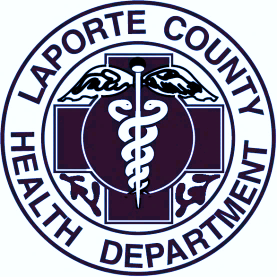 BOOSTER SHOT:The U.S. Food and Drug Administration expanded its Emergency Use Authorization to include Pfizer boosters, and the Centers for Disease Control and Prevention (CDC) has issued recommendations. The single booster dose can be administered at least six months after completion of the second dose and applies only to fully vaccinated individuals who previously received both doses of the Pfizer vaccine. o People age 65 years and older and adults 50-64 years with underlying medical conditions should get a booster shot. The risk of severe illness from COVID-19 increases with age, and can also increase for adults of any age with underlying medical conditions. o Residents age 18 years of older of long-term care settings should get a booster shot because residents in long-term care settings live closely together in group settings and are often older adults with underlying medical conditions, they are at increased risk of infection and severe illness from COVID-19. o People ages 18–49 years with underlying medical conditions may get a booster shot vaccine based on their individual benefits and risks. 